*Documentaires et films vus Date/période         Bof     Aimé            Pas aimé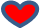 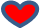 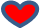 